Владимирова-Чамжаева Полина Ивановна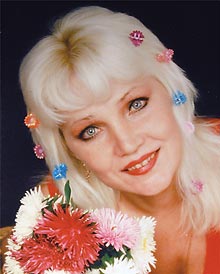 (28.06.1960)Актриса театра, заслуженная артистка Чувашской Республики (1995), народная артистка Чувашской Республики (2001), лауреат премии им. В. Митты (2003).Родилась в д. Малое Тугаево (Малти Тукай) Канашского района Чувашской Республики.П. Владимирова-Чамжаева – выпускница актерского отделения Чебоксарского музыкального училища им. Ф.П. Павлова, театральной студии. С 1979 г. работает в Чувашском государственном театре юного зрителя им. М. Сеспеля. За 30 лет работы в театре сыграла более 80 ролей.Основные роли: Маргарита («Масаркасси ясарĕн 77-мĕш матки» (77-я жена Дон Жуана с Кладбищенской авеню) Б. Чиндыкова), Сарра («Юрату турри» (Бог любви) Л. Сачковой), Сайите («Сăваплă вут» (Священный огонь) Ю. Скворцова), Наташа («Семья вурдалака» В. Сигарева), Маша («Виçĕ пĕртăван хӗр» (Три сестры) А. Чехова), Хозяйка («Ирпе, автан авăтсан» (Очень простая история) М. Ладо), Валя («Икĕ кӳршĕ – пĕр çемье» (Кадриль) В. Гуркина), Сухви («Шӑпа» (Судьба) М. Михайлова), Эльбану («Кӗмӗл тумлӑ ҫар» (Серебряное войско) М. Карягиной) и др. Участвовала в теле- и радиопередачах, постановках. Снялась в телефильмах: «Тăвалла» (В гору, 1980) и «Кĕпер» (Мост, 1983), в телепоэме «Нарспи» (2000) и более 10 художественных фильмах.Победитель республиканского конкурса театрального искусства «Чăнтăрлă чаршав» (2000 г.) в номинации «Лучшая женская роль» (Сарра – «Юрату турри» (Бог любви) Л. Сачковой). Награждена Почетной грамотой Чувашской Республики (2010).